L’ambition de l’AFDESRI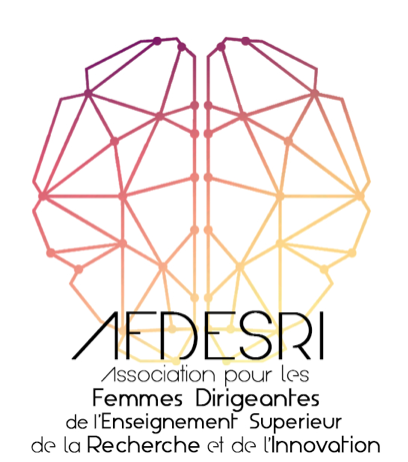 L’association, fondée en septembre 2014, a pour objet de promouvoir la place des femmes dans les fonctions de responsabilité dans toutes les institutions de l’Enseignement supérieur, de la Recherche et de l’Innovation (ESRI) : universités, grandes écoles d’ingénieur ou de management, organismes de recherche, régions académiques, directions générales, etc.Le champ de l’AFDESRI est celui des personnels de l’ESRI et son projet est de promouvoir l’accès des femmes aux responsabilités, de soutenir les carrières des femmes dans l’ESRI et d’accompagner leur accès à des postes à responsabilité. Son action est complémentaire à celle d’autres associations ou réseaux du domaine (associations de promotion de la place des femmes dans les sciences, ou associations de lutte contre les violences sexistes). Les adhérentes et adhérentsL’AFDESRI réunit quelques 180 membres, femmes et hommes : présidentes et présidents d’université, directrices et directeurs de grandes écoles, présidente et président d’organisme, rectrices et recteurs d’académie et de région académique, inspectrices générales et inspecteurs généraux, vice-présidentes et vice-présidents, directrices et directeurs généraux des services, directrices et directeurs d’UFR, d’instituts, de laboratoires, de services, etc.L’adhésion à l’AFDESRI s’adresse ainsi à chacune et chacun, actrices et acteurs de l’ESRI, exerçant ou aspirant à des fonctions de responsabilité au sein de l’ESRI. Les adhésions individuelles concernent des personnes physiques dans le cadre d’une démarche personnelle d’adhésion. Depuis 2020, des institutions peuvent adhérer à l’AFDESRI, ces adhésions institutionnelles concernent les personnes morales de l’ESRI.Convention avec le Ministère de l’ESRIL’AFDESRI est soutenue par le Ministère de l’ESRI dans le cadre d’une convention triennale.Liens avec d’autres associations. L’AFDESRI participe à plusieurs réseaux d’associations :Dans le champ de la fonction publique, l’AFDESRI fait partie du réseau des associations, animé par Administration moderne : Femmes & diplomatie, Femmes de justice, Femmes de l’intérieur, Femmes de Bercy, Cultur’elles, etc.  Dans le champ de l’ESR : collaboration avec Femmes & Sciences, Femmes ingénieures, Femmes & Mathématiques … et dans le champ de l'Éducation nationale : des liens étroits avec Femmes de l'éducation, réseau créé en 2023 A l’international : l’AFDESRI est membre de EPWS (European Platform of Women Scientists) et du RESUFF (Réseau Francophone des Femmes Responsables dans l’Enseignement Supérieur et la Recherche). Elle adhère à 2GAP, Gender and Governance Action Platform, qui rassemble des réseaux professionnels féminins et mixtes des secteurs public et privéSéminaires de l’AFDESRILes séminaires annuels de l’AFDESRI réunissent autour de 150 personnes, femmes et hommes, dont nombre de présidentes d’université, directrices de grandes écoles, rectrices, inspectrices générales, vice-présidentes, directrices de laboratoires et d’instituts, ou de services des universités, des écoles, du ministère…Les débats sont des occasions d’échanges et de rencontres avec des chercheures, des représentantes des institutions de l’ESRI, des présidentes d’université d’autres pays européens, des représentantes des associations des autres ministères publics (Femmes de justice, Femmes de l’intérieur, Femmes & diplomatie, Cultur’elles, ...) ou du monde économique (Alter’égales…), des journalistes, des artistes … Les présidents de la Conférence des présidents d’université (CPU, France Universités), de la Conférence des directeurs des écoles françaises d’ingénieurs (CDEFI) et de la Conférence des grandes écoles (CGE), membres de notre association, participent régulièrement à nos séminaires annuels.Actions de l’AFDESRI en soutien à la carrière des femmes : formations, mentorat, rencontres …L’AFDESRI organise des actions concrètes, qui bénéficient directement aux femmes, adhérentes ou non, qui visent à accéder à de plus hautes responsabilités : Cycle annuel de formation sur l’ESR, ses enjeux et organisation, pour favoriser un accroissement des compétences, favoriser les rencontres et la constitution d’un réseau, le partage d’expériences entre les participantes ainsi qu’avec les intervenantes (très majoritaires) et intervenants. Partenariat AFDESRI, Paris Est Sup et France Universités (CPU). Formations au leadership « Briser le plafond de verre » pour des femmes visant des plus hautes responsabilités (niveau 1 et niveau 2). Partenariat AFDESRI, France Universités (CPU) et la CDEFI. Mentorat selon la charte de l’AFDESRI : constitution de binômes entre femmes expérimentées, séniors, et femmes souhaitant progresser dans leur carrière. Les « petits déjeuners de l’AFDESRI » autour d’une invitée ou d’un invité.Les « rencontres de l’AFDESRI » au mois de juin avec l’ensemble des membres de l’AFDESRI.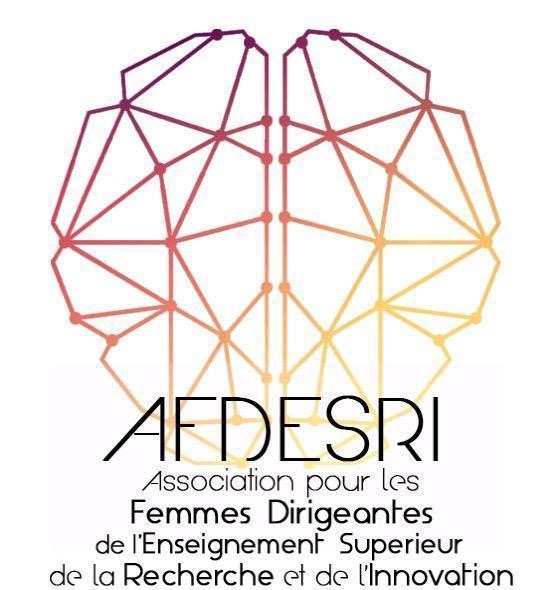 ADHESION INDIVIDUELLE : pourquoi adhérer à l’AFDESRI ?Dans le cadre de votre adhésion individuelles, Femme ou homme de l’ESRI : Rejoignez-nous pour faire progresser la place des femmes dans les fonctions de responsabilité dans les universités, les écoles, les organismes de recherche, les institutions de l’ESRI.Rejoignez-nous pour organiser un solide réseau AFDESRI, pour soutenir les actions de l’AFDESRI et participer aux formations, au mentorat, aux séminaires, petits déjeuners et rencontres … Qui peut adhérer ?L’AFDESRI s’adresse aux femmes et aux hommes ayant, ayant eu ou aspirant avoir des fonctions de responsabilité au sein de l’ESRI. Elle s’adresse également à l’ensemble des personnalités morales de l’ESRI. Les adhésions individuelles concernent des personnes physiques dans le cadre d’une démarche personnelle d’adhésion. A noter que les institutions de l’ESRI peuvent également adhérer à l’AFDESRI, ces adhésions institutionnelles concernent les personnes morales. Lorsqu’une institution adhère, elle le fait en tant que personnalité morale, elle ne le fait pas au titre de ses membres qui sont invités à soutenir l’AFDESRI en souscrivant une adhésion individuelle. Les membres d’honneur sont les personnes ayant rendu des services signalés à l’association. Les membres bienfaiteurs sont les personnes qui versent un don à l’association. Pour quoi ?Adhérer à l’AFDESRI c’est :Marquer son soutien à l’action menée par l’association et en être un relais,Participer aux séminaires, petits déjeuners, rencontres et débats,Bénéficier des actions de l'association, formations et mentorat,Recevoir la newsletter et les informations communes à l’AFDESRI et à divers réseaux, Participer à l’amélioration et la modernisation du fonctionnement de l’ESRI en donnant leur juste place aux femmes. Comment ?Lien : https://afdesri.fr/adhesion/ Pour faire partie de l'association, il suffit de remplir le formulaire et de présenter vos motivations et attentes. Le CA de l'association statue sur les demandes d'adhésion, lors de chacune de ses réunions. La cotisation pour l’année 2024 est de : 40€ pour les adhésions individuelles. Elle peut être payée par chèque ou par Paypal (cf. bulletin ci-après).[200€ pour les adhésions institutionnelles. Elle peut être payée par virement (RIB joint) ou par BC via la plateforme Chorus Pro] Merci d’adresser le bulletin d’adhésion et justificatifs de cotisation à :adhesion.afdesri@gmail.com, communication.afdesri@gmail.com, Et a.lepelle@parisnanterre.fr  (Armande Le Pellec Muller en charge des adhésions au sein du CA)BULLETIN D'ADHÉSION INDIVIDUELLE 2024Je soussignée / Je soussigné (Nom, Prénom) : …………………………………………………………………………Année de naissance : ………………………………………………………………Adresse postale personnelle …………………………………………………………………………………………….Adresse postale professionnelle …………………………………………………………………………………………Adresse électronique: ……………………………………………………………………………………………………………….Téléphone : ………………………………………………………………………………………………………………Fonction actuelle : ………………………………………………………………………………………………………Institution de rattachement : ……………………………………………………………………………………………Fonction(s) précédemment exercée(s) que vous jugez utile de mentionner : ……………………………………………………………………………………………………………………………………………………………………………………………………………………………………………………Profil (scientifique, administratif, politique) : ………………………………………………………………………… Champ disciplinaire (le cas échéant) : ………………………………………………………………………………Date de 1ère adhésion : NOUVELLE ADHESION. Préciser vos motivations, vos attentes …... Merci de renseigner ce champ(Vous pouvez mentionner les fonctions visées, les anciennes fonctions et responsabilités assurées dans un établissement, un organisme, une administration, un service, une unité de l’ESRI).………………………………………………………………………………………………………………………………………………………………………………………………………………………………………………………………………………………………………………………………………………………………………………………………………………………………………………………………RENOUVELLEMENT. Préciser vos attentes, si vous le souhaitez. …………………………………………………………………………………………………………………………………………………………………………………………………………………………………………………………………………………………………………La cotisation annuelle 2024, de 40 €, peut être payée :Par Paypal : via le lien sur le site web, https://afdesri.fr/adhesion/ Par chèque libellé au nom de l’association (Association AFDESRI) : … à envoyer à Sophie Béjean, Présidente de l’Afdesri, 74 Avenue de Lodève, 34070 MontpellierMerci d’adresser le bulletin d’adhésion et justificatifs de cotisation à :adhesion.afdesri@gmail.com, communication.afdesri@gmail.com, Et a.lepelle@parisnanterre.fr  (Armande Le Pellec Muller en charge des adhésions au sein du CA)L’adhésion ne sera considérée comme effective qu’après soumission au CA de l’AFDESRI et règlement de la cotisation annuelleUn DON peut également être fait à l’association, conformément à ses statuts. Préciser le montant du don effectué : …….€Date : Signature :Information sur un formulaire de collecte de donnéesEn soumettant ce bulletin d'adhésion, vous acceptez que les informations saisies [adresses mail et postale, téléphone, fonctions] soient répertoriées pour permettre de vous recontacter dans le cadre de la gestion de l’association.  Date:Signature :Conformément au règlement général sur la protection des données (RGPD), vous bénéficiez d’un droit d’accès et d’effacement de vos données ou encore de limitation du traitement. Vous pouvez à tout moment, retirer votre consentement, ce qui implique de retirer votre adhésion à l’association. L'accès à vos données personnelles est strictement limité au bureau de l’AFDESRI, soumis à une obligation de confidentialité et qui ne peut utiliser vos données qu’en conformité avec la législation applicable.Vous pouvez, sous réserve de la production d’un justificatif d’identité valide, exercer vos droits en contactant l’adresse mail de l’AFDESRI: communication.afdesri@gmail.comSi vous estimez, après nous avoir contactées, que vos droits Informatique et Libertés ne sont pas respectés ou que le dispositif de contrôle d’accès n’est pas conforme aux règles de protection des données, vous pouvez adresser une réclamation en ligne à la CNIL ou par voie postale. www.cnil.fr